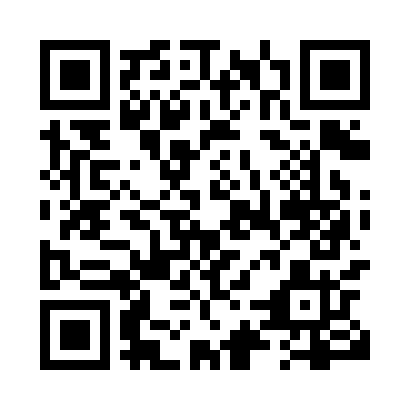 Prayer times for La Chapelle, Quebec, CanadaMon 1 Jul 2024 - Wed 31 Jul 2024High Latitude Method: Angle Based RulePrayer Calculation Method: Islamic Society of North AmericaAsar Calculation Method: HanafiPrayer times provided by https://www.salahtimes.comDateDayFajrSunriseDhuhrAsrMaghribIsha1Mon3:115:111:006:248:4910:482Tue3:125:111:006:248:4910:483Wed3:135:121:006:238:4910:474Thu3:145:131:016:238:4810:465Fri3:165:131:016:238:4810:456Sat3:175:141:016:238:4810:457Sun3:185:151:016:238:4710:448Mon3:195:151:016:238:4710:439Tue3:215:161:016:238:4610:4210Wed3:225:171:026:228:4610:4011Thu3:235:181:026:228:4510:3912Fri3:255:191:026:228:4410:3813Sat3:265:201:026:218:4410:3714Sun3:285:211:026:218:4310:3615Mon3:295:221:026:218:4210:3416Tue3:315:231:026:208:4110:3317Wed3:325:231:026:208:4110:3118Thu3:345:241:026:198:4010:3019Fri3:365:261:026:198:3910:2820Sat3:375:271:026:198:3810:2721Sun3:395:281:026:188:3710:2522Mon3:415:291:036:178:3610:2323Tue3:425:301:036:178:3510:2224Wed3:445:311:036:168:3410:2025Thu3:465:321:036:168:3310:1826Fri3:485:331:036:158:3210:1727Sat3:495:341:036:148:3010:1528Sun3:515:351:036:148:2910:1329Mon3:535:361:026:138:2810:1130Tue3:555:381:026:128:2710:0931Wed3:565:391:026:118:2510:07